АННОТАЦИЯ рабочей программы дисциплиныРентгенологияпо направлению подготовки 31.08.09 «Рентгенология»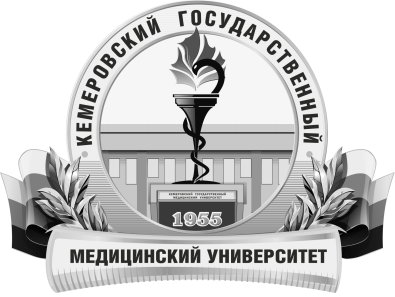 КЕМЕРОВСКИЙ ГОСУДАРСТВЕННЫЙ МЕДИЦИНСКИЙ УНИВЕРСИТЕТКафедра лучевой диагностики,  лучевой терапии, онкологииТрудоемкость в часах / ЗЕ1008/28Цель изучения дисциплинызакрепление теоретических знаний, развитие практических умений и навыков, полученных в процессе обучения врача-ординатора, формирование профессиональных компетенций врача- специалиста рентгенолога, приобретение опыта в решении реальных профессиональных задачМесто дисциплины в учебном планеБлок 1.  Дисциплины (модули)Базовая частьИзучение дисциплины требует знания, полученные ранее при освоении дисциплинпри обучении по основной образовательной программе высшего образования по специальности «Лечебное дело», «Педиатрия» дисциплина «Онкология, лучевая терапия», «Лучевая диагностика»,  «Гигиена», «Патофизиология», «Клиническая патофизиология», «Клиническая патологическая анатомия»Данная дисциплина необходима для успешного освоения дисциплинклинической практики «Рентгенология», государственной итоговой аттестации  Формируемые  компетенции(индекс компетенций)УК-1, УК-2,  ПК-1, ПК-2, ПК-4, ПК-5, ПК-6, ПК-7Изучаемые темыРаздел 1. Организация рентгенологической службыОсновы соц. гигиены и организации здравоохраненияСтруктура и организация рентгеновского отделенияПрограммы проверочных рентгенологических исследованийВопросы управления, экономики, планированияСанитарно-противоэпидемиологическая работа в рентгеновской службе.Раздел 2. Общие вопросы рентгенологииИстория рентгенологииМетоды рентгенологического исследованияОсновы рентгеновской скиалогииПостроение рентгенологического диагнозаРаздел 3. Физико-технические основы рентгенологии и других методов лучевой диагностикиФизика рентгеновских лучейЗакономерности формирования рентгеновского изображенияРентгеновские аппараты и комплексыМетоды получения рентгеновского изображенияРентгеновская фототехникаМетоды лучевой диагностики, не связанные с рентгеновскими лучамиРаздел 4. Радиационная защита в рентгенологииБиологическое действие ионизирующего излученияДозиметрияМеры защиты  персонала, пациентов  при рентгенологических исследованияхРаздел 5. Рентгенодиагностика заболеваний головы и шеиМетодики исследования. РентгеноанатомияРентгенодиагностика  заболеваний черепа и головного мозгаРентгенодиагностика заболеваний ухаЗаболевания носа, носоглотки, околоносовых пазух, глаза, глазницыЗаболевания зубов и челюстейЗаболевания гортаниРаздел 6. Рентгенодиагностика заболеваний органов дыхания и средостенияМетодики исследования. Рентгеноанатомия органов грудной клеткиОбщая рентгеносемиотикаАномалии развития легких и бронховЗаболевания трахеиОстрые воспалительные заболевания бронхов и легкихХронические воспалительные и профессиональные заболеваний легкихТуберкулез легкихЗлокачественные и доброкачественные опухоли легкихПаразитарные и грибковые заболевания легкихИнтерстициальные заболевания легкихИзменения легких при нарушениях кровообращения в малом круге Заболевания средостенияЗаболевания плевры и прочие заболеванияГрудная полость после операции и лучевой терапииНеотложная рентгенодиагностика повреждений органов грудной полостиРаздел 7. Рентгенодиагностика заболеваний пищеварительной системы и брюшной полостиМетодики исследования. Рентгеноанатомия, рентгенофизиологияАномалии развития, заболевания глотки,  пищевода, желудка, тонкой, толстой, прямой кишокАномалии развития, заболевания поджелудочной железы, печени, селезенкиАномалии развития, заболевания диафрагмы. Забрюшинные внеорганные образованияНеотложная лучевая диагностика патологии органов животаРаздел 8. Рентгенодиагностика заболеваний молочных железМетодики лучевого исследования. Ренгеноанатомия молочных железТема 2. Общая рентгеносемиотика патологии молочных железАномалии развития молочных желез. Дисгормональные заболевания. Кисты и опухоли молочных железВоспалительные заболевания молочных желез. Патологическая секреция молочной железыЗаболевания молочной железы. Лучевое исследование оперированной молочной железыРаздел 9. Рентгенодиагностика заболеваний сердечнососудистой системыМетодики исследования сердца и сосудов. Рентгеноанатомия. Лучевая семиотикаРентгенодиагностика приобретенных и врожденных пороков сердцаРентгенодиагностика  патологии миокарда и перикардаРентгенодиагностика прочих заболеваний сердца, заболеваний сосудов, лимфатических сосудовРаздел 10. Рентгенодиагностика заболеваний опорно-двигательной системыМетодики лучевого исследования. Рентгеноанатомия, биомеханика, рентгеносемиотика патологии КСАРентгенодиагностика механических повреждений скелетаРентгенодиагностика нарушений развития скелетаРентгенодиагностика воспалительных заболеваний костейРентгенодиагностика опухолей костейПоражения скелета при заболеваниях крови и ретикулоэндотелиальной системыРентгенодиагностика заболеваний суставов и мягких тканейРентгенодиагностика заболеваний позвоночника и спинного мозгаРаздел 11. Диагностика заболеваний почек и мочевыводящих путейМетодики рентгенологического исследования. РентгеноанатомияРентгенодиагностика аномалий, заболеваний почек и мочевыводящих путей, неорганные образованияРаздел 12. Организация рентгеновского отделения (кабинета) в детских лечебных учреждениях: стационар, поликлиника, объединениеРентгенологические методики исследования в детской медицинской организацииРентгенодиагностика заболеваний органов дыхания и средостения у детейРентгенодиагностика заболеваний пищеварительного тракта у детейРентгенодиагностика заболеваний опорно-двигательной системы у детейРентгенодиагностика заболеваний сердечно- сосудистой системы у детейВиды учебной работыКонтактная работа обучающихся с преподавателемАудиторная (виды):-  лекции-  практические занятияВнеаудиторная (виды):-  консультацииСамостоятельная работаФорма промежуточного контроляЗачет